SwedenSwedenSwedenSwedenMarch 2023March 2023March 2023March 2023MondayTuesdayWednesdayThursdayFridaySaturdaySunday12345Vasaloppet67891011121314151617181920212223242526Marie Bebådelsedag2728293031NOTES: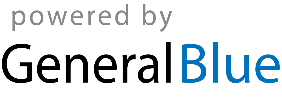 